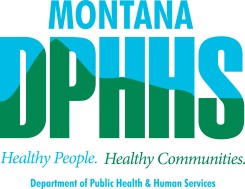 You are invited to a.......Vocational Rehabilitation and Blind Services (VRBS) Town Hall Meeting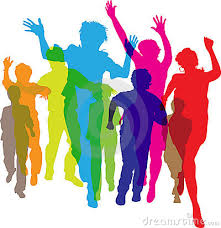 To DiscussWorkforce innovation and Opportunity Act (WIOA)Pre-Employment Training Services (PETS)And other issuesWhen:   Monday  November 16, 2015 from 1:30 to 3:30  Where:  MissoulaLifelong Learning Center  310 S. Curtis, Missoula, MT. 59801 Room 207		There will be a call-in line available.  Participants on the call-in line will have the opportunity to join in the discussion.  Call-in information is:Toll-free 1-877-668-4490          Access Code  806 766 851  Requests for accommodations should be made to: Mike Hermanson:  406-444-3833 or mhermanson@mt.gov, by Oct. 31, 2015Written comments can be sent to:Mike HermansonDisability Employment and Transitions Division  P. O. Box 4210 Helena, MT 59604.  Or email: mhermanson@mt.gov. You can also post comments at: http://www.dphhs.mt.gov/detd/index.shtml#publiccommentWritten and web comments deadline is November 25, 2015